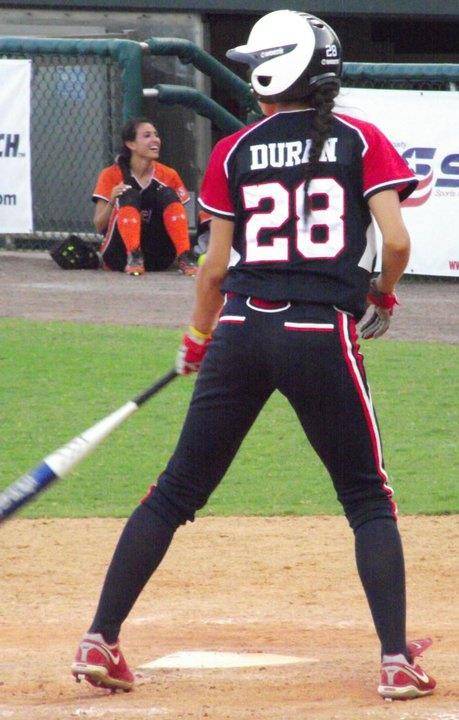 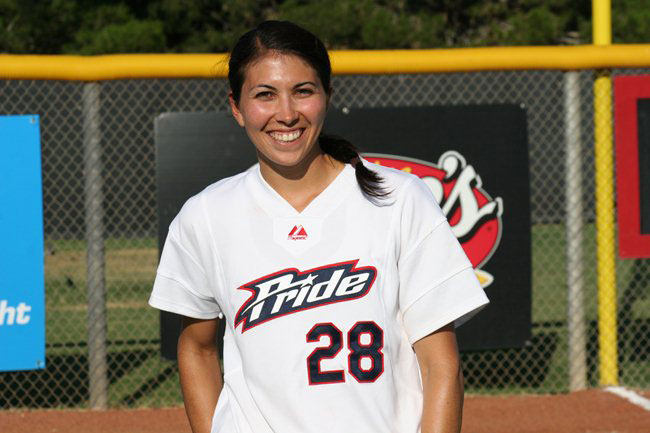 Andrea Duran is a UCLA graduate, Olympic silver medalist and 2- time World Cup Champion. She played in the National Professional Fastpitch league for the USSSA Pride for 9 seasons and most recently was selected to the ALL DECADE TEAM. She is coming to KOKOMO for a softball clinic!  Each session will include Q&A and autographs.WHEN: February 23, 2020				WHERE: Western Highschool field houseCOST: $25 or $200 per team (limit of 15 players)		TIME: Ages 7-11 from 8:30 – 11:00 							TIME: Ages 12-18 from 11:30 – 2:00 Mail form and payment to: Jim Clouse 310 Cedar Ct.  Kokomo IN 46902 Email jrclouse@comcast.netSLOTS  ARE LIMITED AND WILL BE GIVEN ON A FIRST COME FIRST SERVE BASISPlayer NAME:__________________________________ Coaches Name: __________________________ADDRESS: ________________________________________City__________________ ZIP:___________Phone Number: __________________________ Parent Name ________________________Amount enclosed: ________________________ Check #_____________________ Cash:______________ ANDREA DURAN PARTICIPATION WAIVERI hereby consent ____________________________________, to participate in the Andrea Duran Softball Clinic on February 23, 2020 at Western High School Fieldhouse. Furthermore, I hereby acknowledge that there are inherent risks associated and accompanied with this softball clinic and that the participant listed above may be injured as a result of an accident arising out of participation in this event. **The Andrea Softball clinic will not be liable for any and all injuries or damages sustained by the individual participating in this event. Guardian Print ____________________________________________________ Date: _______Guardian Signature _________________________________________________		